,вул. Чкалова, . Первомайськ, 55213, тел./факс: (0512) 5-23-31E-mail: perv_rfu2010@ukr.net, www. рervomaysk.mk.gov.ua, Код ЄДРПОУ 02317758__________ № _________________        На № ___________ від _____________Довідкапро стан роботи із зверненнями громадян у фінансовому управлінні райдержадміністрації за 2017 рікНа виконання розпорядження голови райдержадміністрації від 5 березня 2008 року № 72-р “Про забезпечення виконання Указу Президента України  від 07.02.2008 року №109/2008 “Про першочергові заходи щодо забезпечення реалізації та гарантування конституційного права на звернення до органів державної влади та органів місцевого самоврядування” в Первомайському районі” фінансове управління райдержадміністрації інформує про проведену роботу із зверненнями громадян за 2017 рік.                                 Виконуючи основні вимоги Указу Президента України від 07.02.2008 року №109/2008, з метою оперативного вирішення питань, порушених у зверненнях, задоволення законних вимог заявників, начальником фінансового управління райдержадміністрації забезпечено їх своєчасний, об’єктивний, всебічний розгляд. За наслідками вирішення питань заявникам надаються письмові відповіді в установлені законодавством строки. Відповідальність за роботу із зверненнями  громадян покладено на заступника начальника фінансового управління райдержадміністрації – начальника відділу доходів та економічного аналізу відповідно до наказу від 22 лютого 2009 року № 7. На виконання розпорядження голови райдержадміністрації від 5 березня 2008 року № 72-р видано наказ начальника фінансового управління від 27.12.2016 року № 61 "Про затвердження графіків особистого та виїзного прийомів громадян", яким затверджено графіки особистого та виїзного прийомів громадян керівництвом фінансового управління.Крім того, з метою постійного контролю за організацією роботи із зверненнями громадян та широкої роз'яснювальної роботи з питань реалізації громадянами права на звернення та особистий прийом в фінансовому  управлінні Первомайської райдержадміністрації вживаються додаткові  заходи, а саме:  - починаючи із серпня 2009 року функціонує "гаряча" телефонна лінія;- наказом фінансового управління від 02.09.2009 року № 18 у фінуправлінні створено "телефон довіри". - питання про стан роботи із зверненнями громадян періодично розглядаються на оперативній нараді в начальника фінансового управління.Усі звернення громадян після їх надходження до фінансового управління реєструються в Журналі реєстрації пропозицій, заяв і скарг громадян, крім того ведеться журнал особистого та виїзного прийомів громадян.За 2017 рік до фінансового  управління  Первомайської  райдержадміністрації надійшло  шість звернень громадян:- Щодо надання правової допомоги з питання використання та розподілу бюджетних коштів в Лукашівській сільській раді.- щодо надання файлів казначейської звітності;- щодо проведення перевірки Лисогірського сільського голови Базалука В.О. на факт корупції.- Щодо надання інформації про надходження коштів на капітальний ремонт дитячого садка.- Щодо фінансування архівних установ у 2017-2018 роках.	- Щодо надання інформації про суми бюджетних коштів.:	Спеціалістами фінансового управління вчасно та якісно відпрацьовані питання порушені у звернені громадян, заявникам надані роз'яснення.	Особистих  звернень  громадян  та надісланих поштою звернень на адресу фінансового управління  не було. Необґрунтовані заяви та скарги на адресу фінансового управління не надходили.Протягом 2017 року до фінансового управління звернень від інвалідів Великої Вітчизняної війни, Героїв Соціалістичної праці, Героїв Радянського Союзу, Героїв України, звернень жінок, яким присвоєно почесне звання України “Мати-героїня” не надходило. Громадяни, які відносяться до соціально незахищеної категорії в 2017 році до фінансового управління також не звертались:За 2017 рік під час особистих, виїзних прийомів звернень громадян не надходило.          Особистий та виїзний прийоми у 2017 році здійснювались керівництвом фінансового управління відповідно до графіків особистого та виїзного прийомів громадян начальником та заступником начальника  фінансового  управління Первомайської  райдержадміністрації Начальник райфінуправління							О.Г. Маренчук	Юрченко4-34-23ПЕРВОМАЙСЬКА РАЙОННА ДЕРЖАВНА АДМІНІСТРАЦІЯМИКОЛАЇВСЬКОЇ ОБЛАСТІФІНАНСОВЕ УПРАВЛІННЯ РАЙДЕРЖАДМІНІСТРАЦІЇ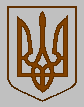 